JILL COOPER SUPERJUMPSCHEDA ADESIONE AI CORSI FORMATIVINome: _____________________Cognome: ________________   CF: ______________________Tel: _______________________Email (stampatello): _______________________________________Data e Luogo di Nascita:_________________________   Res. a (Regione+Città): _____________________Numero Tessera C.S.A.I.N. ____________________________Livelli e/o altre tecniche SUPERJUMP conseguiti:______________________________________________Nome palestra dove insegna SuperJump:______________________  Regione-Città:______________Via/Piazza:____________________ Email:____________________    Tel: _______________________ Data e Luogo del Corso: _____________________ Data:    Nome del Corso:_________________________Costo del Corso (richiedi listino prezzi a formazione@coalsport.com): €____________________Saldo Totale: €____________________Saldo 1°rata : €____________________Saldo 2°rata : €____________________Saldo 3°rata : €____________________MODALITA’ PAGAMENTO: inviare il presente modulo a formazione@coalsport.com  entro 12 giorni dalla data del corso allegando anche la copia di avvenuto pagamento  COORDINATE BANCARIE:  S.S.D. FIT RANGER ACADEMY ARL IBAN: IT47S0200805323000101470011DICHIARAZIONE POSSESSO CERTIFICAZIONE MEDICAIl sottoscritto/a dichiara di essere in possesso della certificazione medica attestante l’idoneità allo svolgimento dell’attività fisica e non avere controindicazioni alla stessa(certificato idoneità sportiva).				SI…………NO……………CONSENSO UTILIZZO NOME E IMMAGINE: Il sottoscritto/a dichiara di autorizzare Società Sportiva Dilettantistica FitRanger Academy ARLall’utilizzazione del proprio nome,della propria immagine per tutte le attività promo-pubblicitariedi carattere istituzionale dalle stesse organizzate,anche se in collaborazione con testate giornalistiche , emittenti televisive,radiofoniche ed internet consistenti nell’utilizzazione del nome e/o del ritratto/ immagine di cui agli artt. 6-10 C.C. e di cui agli artt. 96 e 97 della L 22 aprile 1941 n°633 per la realizzazione di: a)campagna stampa su testate italiane,quotidiani e periodici;b)campagna affissionale; c) videoclip,filmati e qualsivoglia ripresa video da utilizzare su reti televisive,terrestri,satellitari e via cavo,sia free che a pagamento nonche’ su internet e web tv e di non avere nulla a pretendere per questo tipo di utilizzo per qualsivoglia titolo o ragione. 					SI…………NO……………CONSENSO AL TRATTAMENTO DEI DATI PERSONALI: Il sottoscritto/a acconsente al trattamento dei propri dati personali ai sensi art.13 del D.lgs. n.196/2003 per l’espletamento di tutte strumentali alla realizzazione delle finalita’ istituzionalicompresa la diffusione anche a mezzo stampa,televisione,internet e web tv delle informazioni relative alle attivita’ organizzate. 						SI…………NO……………CONSENSO AL TRATTAMENTO DEI DATI SENSIBILI: Il sottoscritto/a acquisite le informazioni di cui all’articolo art.13 del D.lgs. n.196/2003 ,acconsente al trattamento dei propri dati personali,dichiarando di avere avuto,inparticolare,conoscenza che i dati medesimi rientrano nel novero “dei dati sensibili” di cui all’art.4 comma 1 lett. d). nonche’ art. 26 del D.lgs 196/2003. vale a dire i dati personali idonei a rivelare lo stato di salute.								SIPATTO DI NON CONCORRENZAIl sottoscritto/a ……………………………………………….…………………nato a ……………………………...Il……/……/….……. residente in…………..…………..……….……………città…………....….……………Codice Fiscale…………………………………………………si impegna a non divulgare il materiale informativo incluso nel corso di formazione AAS, SuperJump per i prossimi 3 anni ad altri enti, organizzazioni sportive e/o  sviluppo di programmi di allenamento riconducibili al materiale didattico in vs possesso.          FIRMA LEGGIBILE____________________________________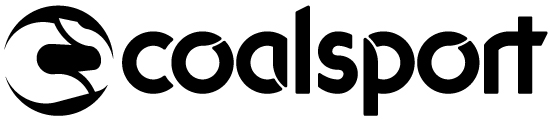 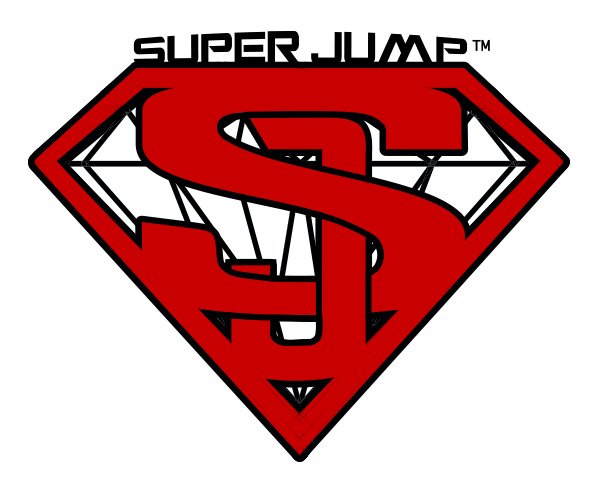 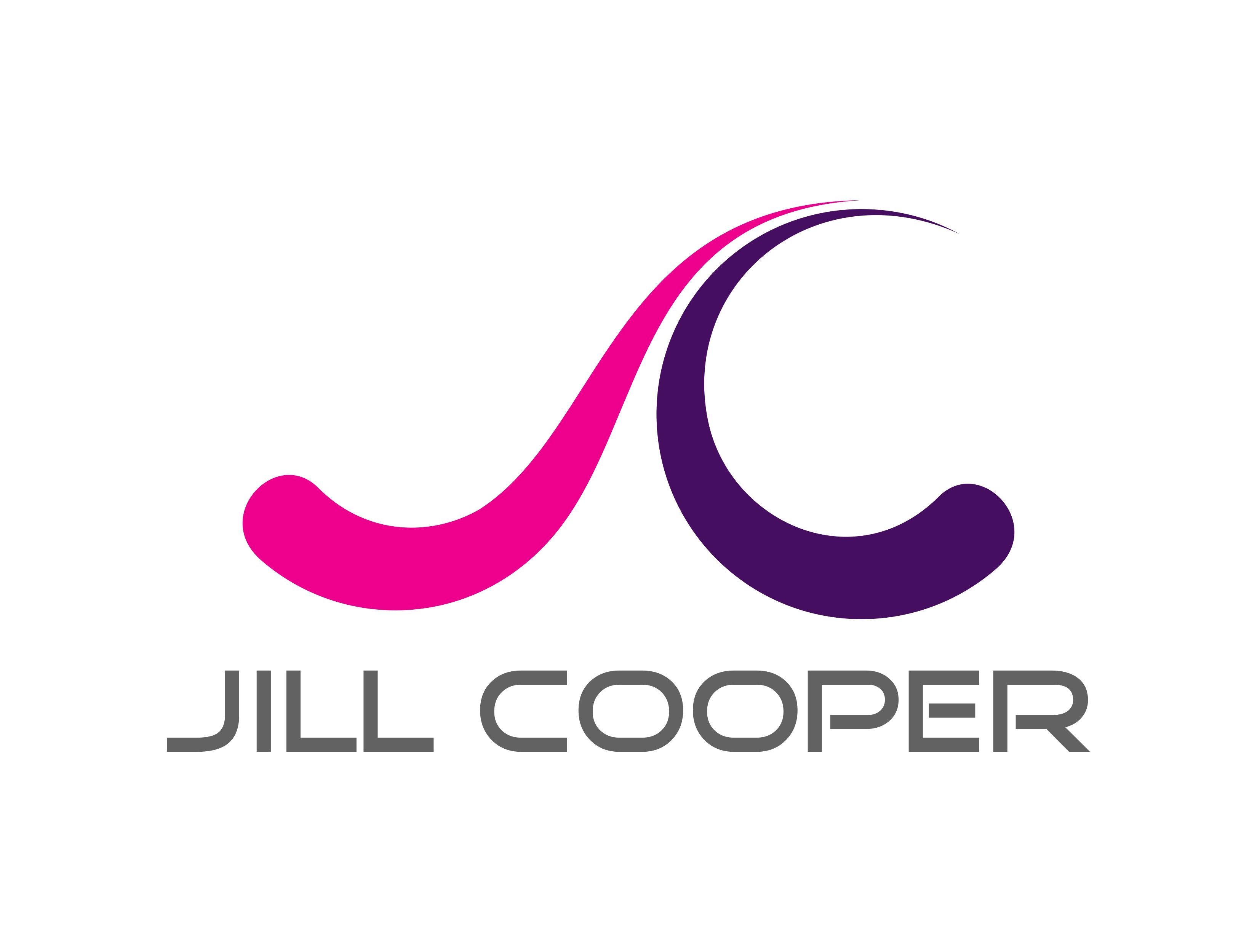 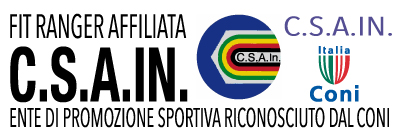 S.S.D.Fit Ranger Academy arl è affiliato con lo C.S.A.IN Ente di Promozione Sportivo riconosciuto da CONI